25 April 2017Dear Cadets, Parents/ Guardians:Subject: The Band and Guard Competition is being held on May 12th and 13th The Band and Guard Competition is being held this weekend on May 12th and 13th.  It is held in  at  ()Cadets are to report to the Corps on Friday at 1700 (5:00 pm) hrs. Cadets will be traveling by bus to  Friday night and cadets will stay at the residence at the college. The Band and Guard competitions will be competing on Saturday.  The Band will be on the deck at 1400 (2:00 pm) and the Guard will be on the deck at 1640 (4:40 pm). The Cadets will be arriving back to the corps at approximately 2000 hrs (8:00 – 8:30pm) All parents are invited to come down, watch and support them.Sincerely,D.  CD2Lieutenant (N)Commanding OfficerRCSCC RepulseThe Cadets need to have the following kit for that weekendKit List***Health Card****All C1 uniform parts should be taken at the corpsSleeping bag & PillowPajamas1 set of Civilian clothingShower items, toiletries, hair products and towelFlashlightHair spray, and other hair products neededBoot polish, polish cloth, and spray starchWATER BOTTLE (must have)The corps is not responsible for any lost or misplaced electronic items including cell phones, phones or iPods etc. Also all Guard cadets will require to bring their boots, tunic and belt, socks, pant belts, gators and webbing lanyard.  The Band Cadets are to bring their boots, tunic and belt, socks, pant belts, instruments, music, lyres and flip folders.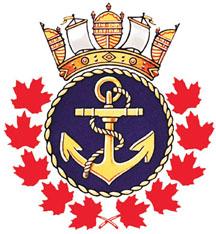  CADET CORPS “REPULSE”P.O. , ON    N7T 7L3SPONSORED BYTHE NAVY LEAGUE OF 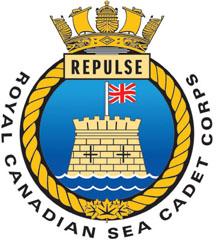  CADET CORPS “REPULSE”P.O. , ON    N7T 7L3SPONSORED BYTHE NAVY LEAGUE OF 